                                          Основы военной службы 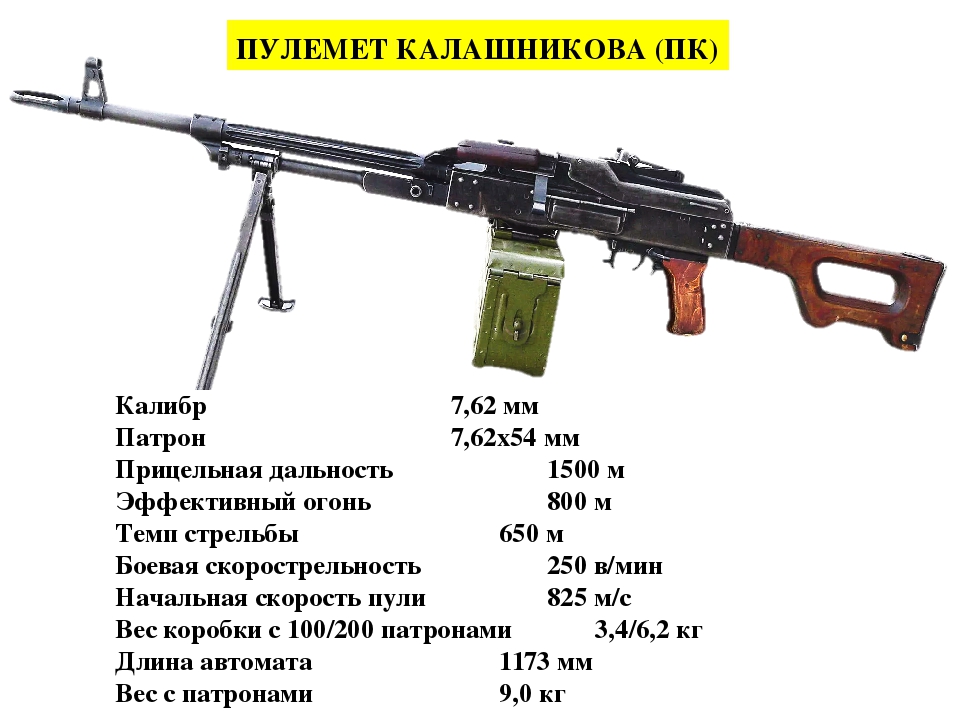                                Строевая подготовка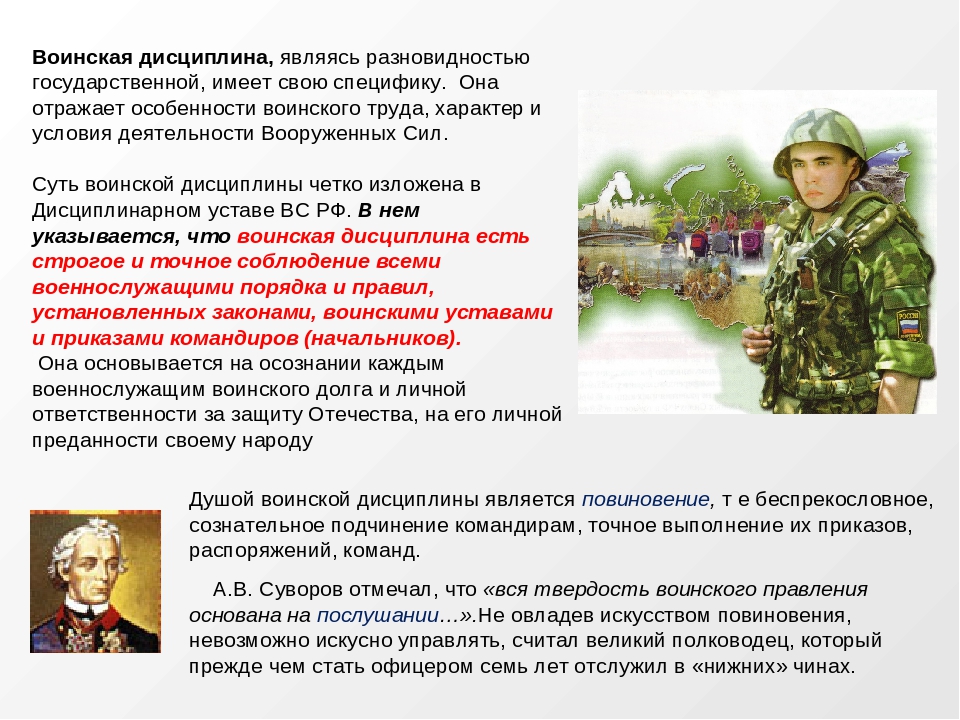                                          ЗАРНИЦА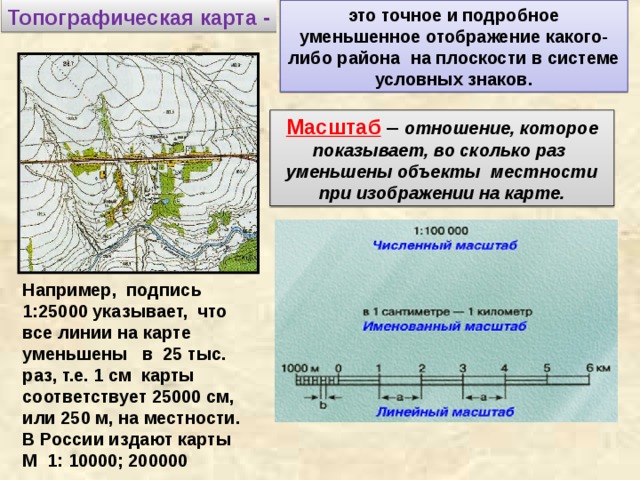 